International Jubilee Private School (2016-2017)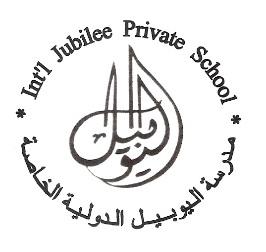 American Syllabus_____________________________________________International Standardized Test (2nd Term)Grade:  (4 A&B)Notes: (Please read carefully):No excuses for lateness.No excuses will be accepted for the absence of the student.No Exam will be repeated for the absent student.                      The Exams days will be full days according to the students’ daily schedule, and it is not allowed for any student to leave before the end of the usual day. Books and Portfolios should be brought according to the daily schedule.Wearing School uniform is must.Mobiles are not allowed at all.The student should bring all the required stationary.All the parents are kindly requested to pay 2016-2017 fees before the tests start.ملاحظات:لاتقبل أي أعذار بالتأخير عن الامتحان.لاتقبل أعذار للمتغيبين.لايعاد الامتحان لطلاب المتغيبين.تكون أيام الامتحانات أيام دوام رسمي كامل ويتم احضار الكتب و دفاتر الإنجاز حسب الجدول اليومي المدرسي ولا يحق لأي طالب مغادرة المدرسة قبل نهاية الدوام المدرسي.على الطالب ارتداء الزي المدرسي.يمنع احضار الهاتف النقال أو أي أجهزة إلكترونية أخرى.على الطالب الالتزام باحضار جميع أدواته(قلم، ممحاة، مسطرة....ألخ).الرجاء من أولياء الأمورالتكرم بدفع القسط الفصل الدراسي للعام  2016-2017 بالكامل قبل بدء الاختبارات.School AdministrationDAY \ DATEATTENDANCE TIMESUBJECTCommentsSunday March 19, 2017Full Day Attendance.Standardized CCSS English It is an International standardized Test; the students can revise from the books and portfolios in general and reading extra stories.Monday March 20, 2017Full Day Attendance.Standardized CCSS ScienceIt is an International standardized Test; the students can revise from Thinkcentral and their portfolios.Tuesday March 21, 2017 Full Day Attendance.Standardized CCSS MathematicsIt is an International standardized Test; the students can revise from Thinkcentral and their portfolios.